根据国家、省、市环境监测方案的要求，2021年6月梅州市蕉岭生态环境监测站开展我县环境空气质量、地表水环境质量、饮用水环境质量等监测工作，并对监测数据进行综合分析评价，在此基础上编制本月报，为我县环境管理和保护提供技术支持。本月报报告单位为梅州市蕉岭生态环境监测站。本月报旨在使政府和有关部门能够及时了解我县环境质量状况，并针对存在环境问题，采取相应防治措施，促进我县环境保护工作，推进我县生态文明建设。【 一、环境质量概况 】2021年6月全县环境质量总体保持良好水平。空气质量达标天数比例（优良率）为100%，比去年同期持平。本月降水pH均值为6.90，高于酸雨临界值（pH＜5.6）。本县城区饮用水源地水质良好，达标率为100%。全县7个主要河段石窟河（园丰大桥、长兴电站、长潭水库、长潭、三圳、新铺），溪峰河（溪峰河出口），石寨河（榕树下），跨界河流柚树河（犁壁滩）、乐干河（福塔大桥）、松源河（园潭）、象洞溪（羊角电站）、多宝水库以及饮用水源地（黄竹坪-龙潭水库）共14个监测断面中有7个断面水质达到水环境功能区类别，达标率为50%。全县各镇20个监测断面水质达标率为20%。【 二、空气环境 】县域环境空气质量状况总体情况2021年6月，蕉岭县城区SO2、NO2、CO、O3-8h、PM10、PM2.5六项污染物日评价浓度均达到优良标准。空气质量达标天数比例（优良率）为100%，比去年同期持平。空气质量优天数30天，比去年同期相比增加2天。6月份SO2平均浓度为6μg/m3，环比5月份下降1μg/m3；NO2平均浓度为11μg/m3，环比5月份下降4μg/m3；PM10平均浓度为24μg/m3，环比5月份下降9μg/m3；PM2.5平均浓度为10μg/m3，环比5月份下降4μg/m3；O3-8h评价浓度为88μg/m3，环比5月份下降24μg/m3；CO评价浓度为1.1mg/m3，环比5月份上升0.1 mg/m3。6月份空气质量综合指数1.84，环比5月份下降了0.48，比去年同期下降了0.08。6月份蕉岭空气质量综合指数在全市各区县8个空气监测点位中排名第7名。表2-1：蕉岭县2021年6月份空气监测数据汇总表表2-2：  1-12月份蕉岭县城区环境空气质量汇总表　　　　　　　　　　　　　　　　　　　　　　　　　　　　　　　　　　　　　　　　　　 2-1：  空气污染物曲线图2-2：空气污染物曲线图【 三、降水 】今年6月份月共采集降水样品15个，采水量为168.3mm，降水pH为6.72～7.10，降水pH均值为6.90（酸雨临界值PH<5.6）。详见表3-1、表3-2。表3-1            2021年6月份蕉岭县城区降水质量表表3-2            2021年 1-12月份蕉岭县城区降水汇总【 四、水环境 】广东省地表水环境功能区划水质状况今年6月，我县地表水环境功能区划断面10个，经监测结果表明，除长潭、乌土下墩、犁壁滩、大坪头、园潭、大治桥6个断面水质未能达到目标水质要求，其他4个断面均能达到目标水质。断面水质主要超标项目为高锰酸盐指数、化学需氧量、氨氮、总磷。按水功能区划评价，10个监测断面水质达标率为40%。其中水质为Ⅱ类的断面2个，分别是：新铺、高思出水口；水质为Ⅲ类的断面6个，分别是：长潭、三圳、犁壁滩、大坪头、园潭、溪峰河；水质为Ⅳ类的断面1个，是：大治桥；水质为Ⅴ类的断面1个，是：乌土下墩。详见表4-1。表4-1：2021年 1-12月份广东省地表水环境功能区划水质监测汇总跨界断面水质状况今年6月，我县跨界（县）断面13个，经监测结果表明，除保安村与石寨村交界点、园潭、犁壁滩、福塔大桥4个断面水质未能达到目标水质要求，断面水质主要超标项目为高锰酸盐指数、化学需氧量、氨氮、总磷，其他9个断面均能达到目标水质要求。按水功能区划评价，13个监测断面水质达标率为69.2%，与5月份相比水质达标率下降。其中水质为Ⅱ类的断面6个，分别是：太山村与洋山村交界点（与武平县太山村交界处）、将军村与金山村交界点（与武平县交界处）、光彩村与尚田村交界点（与武平县交界处）、曹地村与岭背村交界点（与武平县交界处）、新铺（白渡沙坪）、大布村与叶田交界；水质为Ⅲ类的断面5个，分别是：园丰大桥（长潭水库进水口）、羊角电站（多宝水库进水口）、洋山村与保安村交界点（洋山村与上杭交界处）、园潭（与梅县松源河交界点）、犁壁滩（与平远交界处）；水质为Ⅳ类的断面2个，是：保安村与石寨村交界点（上杭与石寨村交界处）、福塔大桥（与武平县岩前交界处）。详见表4-2。表4-2 ：                        2021年1-12月份蕉岭跨界断面水质监测汇总续表4-2 ：                       2021年 1-12月份蕉岭跨界断面水质监测汇总（三）国、省考水功能区断面水质状况今年6月，我县国、省考水功能区断面各1个，经监测结果表明：国考新铺断面水质监测结果为Ⅱ类，省考龙潭水库断面水质监测结果为Ⅰ类，均达到目标水质要求。与5月份相比，国考新铺断面水质保持稳定达标，省考龙潭水库断面水质越好。详见表4-3。表4-3 ：   2021年1-12月份国、省考水功能区断面水质监测汇总（四）城市饮用水源水质状况今年6月，我县城市饮用水源地（黄竹坪-龙潭水库）水质监测结果为Ⅱ类，达到目标水质要求。与5月份相比，黄竹坪-龙潭水库水质保持稳定达标。详见表4-4。表4-4 ：   2021年1-12月份城市饮用水源地水质监测汇总（五）重点水库水质状况今年6月，我县重点水库水质断面2个，经监测结果表明：长潭水库水质为Ⅲ类，未能达到目标水质要求，主要污染物为总磷；多宝水库水质为Ⅲ类，未能达到目标水质要求，主要污染物为高锰酸盐指数、化学需氧量、总磷。与5月份相比，长潭水库水质保持稳定，多宝水库水质有所好转。详见表4-5表4-5：            2021年1-12月份重点水库水质监测汇总（六）石窟河流域及一级支流水质状况今年6月，经监测结果表明：石窟河流域监测断面2个，长潭断面水质为Ⅲ类，未能达到目标水质要求，主要污染物为化学需氧量、氨氮，三圳（市控削减）水质为Ⅲ类，达到目标水质要求；一级支流监测断面3个，差干河、高陂桥2个断面水质均为Ⅳ类，下南大桥断面水质为Ⅴ类,。与5月份相比，长潭、三圳断面水质保持稳定，差干河、下南大桥、高陂桥断面水质变差。详见表4-6。表4-6：        2021年 1-12月份石窟河流域水质监测汇总（七）城区河流断面水质状况今年6月，我县城区河流水质断面2个，经监测结果表明：环东河断面水质为劣Ⅴ类，未能达到目标水质要求，主要污染物为高锰酸盐指数、化学需氧量、五日生化需氧量、氨氮、总磷；溪峰河断面水质为Ⅲ类，达到目标水质要求。与5月份相比，环东河、溪峰河断面水质均保持稳定。详见表4-7。表4-7：        2021年1-12月份城区河流断面水质监测汇总（八）入河排污口水质状况今年6月，我县入河排污口（规模以上）水质断面2个，经监测结果表明：蕉城污水处理厂混合废水排污口断面水质为Ⅴ类；蕉华区污水处理有限公司混合废水入河排污口断面水质为Ⅳ类。与5月份相比，蕉城污水处理厂混合废水排污口、蕉华区污水处理有限公司混合废水入河排污口水质均保持稳定。详见表4-8。表4-8：        2021年1-12月份入河排污口水质监测汇总（九）石寨河水质状况今年6月，我县石寨河（榕树下）水质监测结果为Ⅳ类，未能达到目标水质要求，主要污染物为高锰酸盐指数、氨氮、总磷。与5月份相比，水质变差。详见表4-9。表4-9 ：    2021年1-12月份石寨河（榕树下）水质监测汇总【五、各乡镇环境质量状况】水环境质量状况今年6月，全县8个镇20个水质考核断面监测结果显示：福头、白渡沙坪（新铺镇）、高思出水口（蓝坊镇）、滑子坑（南磜镇）4个断面均达到目标水质Ⅱ、Ⅲ类，其他各断面水质均未达到目标水质要求。蕉城镇3个考核断面水质在Ⅴ～劣Ⅴ类之间；三圳镇2个考核断面水质均为Ⅳ类；新铺镇5个考核断面水质在Ⅱ～Ⅲ类之间；长潭镇3个考核断面水质在Ⅳ～Ⅴ类之间；蓝坊镇2个考核断面水质在Ⅱ～Ⅳ类之间；南磜镇3个考核断面水质在Ⅱ～Ⅳ类之间；文福镇1个考核断面水质为Ⅴ类；广福镇1个考核断面水质为Ⅳ类。与5月份相比水质变差的断面有12个（包括污染因子增加），分别是：谷仓电排后50米、老阿山桥（蕉城镇）、五杠楼、九岭电排（三圳镇）、犁壁滩、石峰径（新铺镇）、堑垣出水口、沙尾出水口（长潭镇）、园潭、镇山亭（南磜镇）、乌土村下墩（文福镇）、福塔大桥（广福镇）。详见表5-15-1: 2021年5月份～6月份蕉岭县各乡镇水环境质量考核监测情况蕉岭县各镇水和空气考核监测断面点位图▲水质考核断面        ●空气考核点位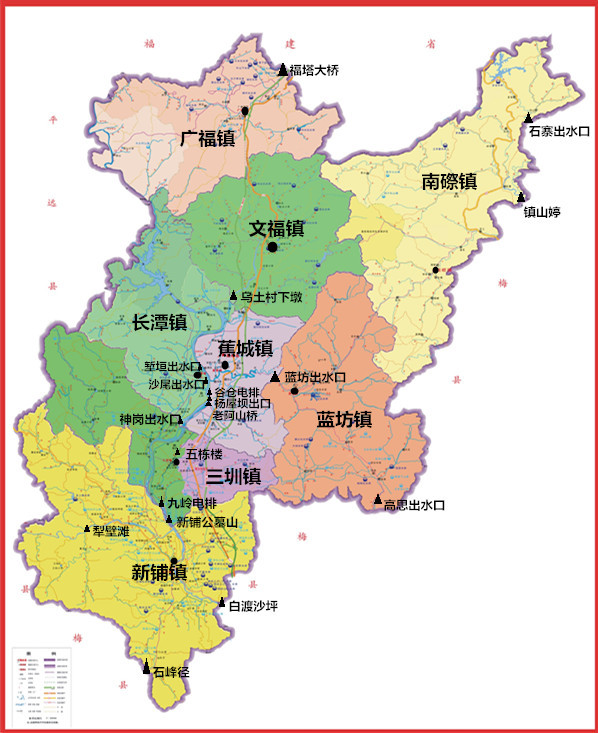 单位：μg/m3(除CO外)单位：μg/m3(除CO外)单位：μg/m3(除CO外)单位：μg/m3(除CO外)单位：μg/m3(除CO外)单位：μg/m3(除CO外)单位：μg/m3(除CO外)单位：μg/m3(除CO外)单位：μg/m3(除CO外)日期SO2NO2PM10CO(mg/m3)PM2.5O3-8HAQI首要污染物2021/6/161219194825—2021/6/2616180.984423—2021/6/3613281136131—2021/6/468190.8127136—2021/6/5610240.5128141—2021/6/679250.5139548—2021/6/758200.589648—2021/6/869150.567035—2021/6/9611260.575126—2021/6/10610210.685126—2021/6/1158200.564322—2021/6/12510190.575025—2021/6/13610280.695528—2021/6/1478260.685628—2021/6/1559190.786332—2021/6/1659210.696734—2021/6/17410220.7106935—2021/6/18611260.7118241—2021/6/19614330.8178744—2021/6/20613380.8199447—2021/6/211321311146834—2021/6/22819301.2113630—2021/6/2369161.295730—2021/6/246922177236—2021/6/2569180.8108543—2021/6/26711200.895226—2021/6/27614280.8106332—2021/6/28715250.8105327—2021/6/29713331133433—2021/6/30810271115127—月评价值6 11 24 1.1 10 88 ——月份达标天数比例（%）二氧化硫(SO2)二氧化氮(NO2)可吸入颗粒物(PM10)一氧化碳(CO)细颗粒物(PM2.5)臭氧八小时(O3-8H)11001129541.127982100515361.0221343100719451.224127496.7617400.920128596.4715331.0141126100611241.11088平均值98.9718391.120120备注：CO浓度单位为mg/m3，其他所有浓度单位均为ug/m3。1~6月份优112天，良62天，轻度污染2天，数据无效4天。CO浓度单位为mg/m3，其他所有浓度单位均为ug/m3。1~6月份优112天，良62天，轻度污染2天，数据无效4天。CO浓度单位为mg/m3，其他所有浓度单位均为ug/m3。1~6月份优112天，良62天，轻度污染2天，数据无效4天。CO浓度单位为mg/m3，其他所有浓度单位均为ug/m3。1~6月份优112天，良62天，轻度污染2天，数据无效4天。CO浓度单位为mg/m3，其他所有浓度单位均为ug/m3。1~6月份优112天，良62天，轻度污染2天，数据无效4天。CO浓度单位为mg/m3，其他所有浓度单位均为ug/m3。1~6月份优112天，良62天，轻度污染2天，数据无效4天。CO浓度单位为mg/m3，其他所有浓度单位均为ug/m3。1~6月份优112天，良62天，轻度污染2天，数据无效4天。时间PH范围月均值酸雨频率2021年6月6.72～7.106.900月份1月2月3月4月5月6月7月8月9月10月11月12月PH范围—6.47~7.056.72~7.036.53~7.136.59~7.066.72~7.10月均值—6.756.916.876.836.90酸雨频率—00000序号流域名称监测断面目标水质水质情况（水质类别）水质情况（水质类别）水质情况（水质类别）水质情况（水质类别）水质情况（水质类别）水质情况（水质类别）水质情况（水质类别）水质情况（水质类别）水质情况（水质类别）水质情况（水质类别）水质情况（水质类别）水质情况（水质类别）序号流域名称监测断面目标水质1月2 月3 月4月5月6月7 月8 月9 月10月11月12月1石窟河长潭ⅡⅡⅢⅡⅠⅢⅢ2石窟河三圳ⅢⅡⅢⅢⅢⅢⅢ3石窟河新铺ⅡⅡⅡⅡⅣⅡⅡ4路亭水乌土下墩ⅡⅡⅡⅡⅡⅡⅤ5柚树河犁壁滩ⅡⅢⅢⅢⅢⅢⅢ6隆文水大坪头ⅡⅡⅡⅡⅢⅢⅢ7高思水高思出水口ⅡⅢⅢⅡⅡⅡⅡ8松源水园潭ⅡⅢⅡⅡⅢⅢⅢ9溪峰水大治桥ⅡⅢⅢⅢⅢⅣⅣ10溪峰水溪峰河ⅢⅢⅣⅢⅣⅢⅢ备注新铺断面数据由市站反馈提供；乌土下墩、高思出水口、大治桥3个断面委托广东朴华检测技术有限公司采样分析。新铺断面数据由市站反馈提供；乌土下墩、高思出水口、大治桥3个断面委托广东朴华检测技术有限公司采样分析。新铺断面数据由市站反馈提供；乌土下墩、高思出水口、大治桥3个断面委托广东朴华检测技术有限公司采样分析。新铺断面数据由市站反馈提供；乌土下墩、高思出水口、大治桥3个断面委托广东朴华检测技术有限公司采样分析。新铺断面数据由市站反馈提供；乌土下墩、高思出水口、大治桥3个断面委托广东朴华检测技术有限公司采样分析。新铺断面数据由市站反馈提供；乌土下墩、高思出水口、大治桥3个断面委托广东朴华检测技术有限公司采样分析。新铺断面数据由市站反馈提供；乌土下墩、高思出水口、大治桥3个断面委托广东朴华检测技术有限公司采样分析。新铺断面数据由市站反馈提供；乌土下墩、高思出水口、大治桥3个断面委托广东朴华检测技术有限公司采样分析。新铺断面数据由市站反馈提供；乌土下墩、高思出水口、大治桥3个断面委托广东朴华检测技术有限公司采样分析。新铺断面数据由市站反馈提供；乌土下墩、高思出水口、大治桥3个断面委托广东朴华检测技术有限公司采样分析。新铺断面数据由市站反馈提供；乌土下墩、高思出水口、大治桥3个断面委托广东朴华检测技术有限公司采样分析。新铺断面数据由市站反馈提供；乌土下墩、高思出水口、大治桥3个断面委托广东朴华检测技术有限公司采样分析。新铺断面数据由市站反馈提供；乌土下墩、高思出水口、大治桥3个断面委托广东朴华检测技术有限公司采样分析。新铺断面数据由市站反馈提供；乌土下墩、高思出水口、大治桥3个断面委托广东朴华检测技术有限公司采样分析。新铺断面数据由市站反馈提供；乌土下墩、高思出水口、大治桥3个断面委托广东朴华检测技术有限公司采样分析。序号流域名称/湖库名称监测断面目标水质水质情况（水质类别）水质情况（水质类别）水质情况（水质类别）水质情况（水质类别）水质情况（水质类别）水质情况（水质类别）水质情况（水质类别）水质情况（水质类别）水质情况（水质类别）水质情况（水质类别）水质情况（水质类别）水质情况（水质类别）序号流域名称/湖库名称监测断面目标水质1月2月3月4月5月6月7月8月9月10月11月12月1长潭水库园丰大桥年均值Ⅲ类ⅡⅡⅡⅡⅡⅢ2多宝水库羊角电站年均值Ⅳ类ⅢⅣⅢⅡⅡⅢ3载田河太山村与洋山村交界点ⅢⅡⅡⅢⅢⅡⅡ4载田河洋山村与保安村交界点ⅢⅡⅡⅡⅢⅢⅢ5载田河保安村与石寨村交界点ⅢⅢⅢⅢⅢⅢⅣ6石寨河将军村与金山村交界点ⅢⅡⅡⅡⅡⅡⅡ7石寨河光彩村与尚田村交界点ⅢⅡⅡⅣⅢⅡⅡ8石寨河曹地村与岭背村交界点ⅢⅡⅢⅢⅢⅡⅡ序号流域名称/湖库名称监测断面目标水质水质情况（水质类别）水质情况（水质类别）水质情况（水质类别）水质情况（水质类别）水质情况（水质类别）水质情况（水质类别）水质情况（水质类别）水质情况（水质类别）水质情况（水质类别）水质情况（水质类别）水质情况（水质类别）水质情况（水质类别）序号流域名称/湖库名称监测断面目标水质1月2月3月4月5月6月7月8月9月10月11月12月9松源河园潭ⅡⅢⅡⅡⅢⅢⅢ10石窟河新铺（白渡沙坪）ⅡⅡⅡⅡⅣⅡⅡ11柚树河犁壁滩ⅡⅢⅢⅢⅢⅢⅢ12乐干河福塔大桥ⅢⅢⅣⅤⅤⅣⅣ13乐干河大布村与叶田交界ⅢⅢⅡⅡⅡⅡⅡ备注备注备注园丰大桥、羊角电站、新铺（白渡沙坪）3个断面由市站提供数据。园丰大桥、羊角电站、新铺（白渡沙坪）3个断面由市站提供数据。园丰大桥、羊角电站、新铺（白渡沙坪）3个断面由市站提供数据。园丰大桥、羊角电站、新铺（白渡沙坪）3个断面由市站提供数据。园丰大桥、羊角电站、新铺（白渡沙坪）3个断面由市站提供数据。园丰大桥、羊角电站、新铺（白渡沙坪）3个断面由市站提供数据。园丰大桥、羊角电站、新铺（白渡沙坪）3个断面由市站提供数据。园丰大桥、羊角电站、新铺（白渡沙坪）3个断面由市站提供数据。园丰大桥、羊角电站、新铺（白渡沙坪）3个断面由市站提供数据。园丰大桥、羊角电站、新铺（白渡沙坪）3个断面由市站提供数据。园丰大桥、羊角电站、新铺（白渡沙坪）3个断面由市站提供数据。园丰大桥、羊角电站、新铺（白渡沙坪）3个断面由市站提供数据。园丰大桥、羊角电站、新铺（白渡沙坪）3个断面由市站提供数据。序号河流（湖库）/乡镇名称目标水质水质情况（水质类别）水质情况（水质类别）水质情况（水质类别）水质情况（水质类别）水质情况（水质类别）水质情况（水质类别）水质情况（水质类别）水质情况（水质类别）水质情况（水质类别）水质情况（水质类别）水质情况（水质类别）水质情况（水质类别）序号河流（湖库）/乡镇名称目标水质1月2月3月4月5月6月7月8月9月10月11月12月1新铺ⅡⅡⅡⅡⅣⅡⅡ2龙潭水库ⅡⅠⅡⅡⅡⅡⅠ备注备注2个断面数据均由市站反馈提供。2个断面数据均由市站反馈提供。2个断面数据均由市站反馈提供。2个断面数据均由市站反馈提供。2个断面数据均由市站反馈提供。2个断面数据均由市站反馈提供。2个断面数据均由市站反馈提供。2个断面数据均由市站反馈提供。2个断面数据均由市站反馈提供。2个断面数据均由市站反馈提供。2个断面数据均由市站反馈提供。2个断面数据均由市站反馈提供。2个断面数据均由市站反馈提供。序号河流（湖库）/乡镇名称监测断面目标水质水质情况（水质类别）水质情况（水质类别）水质情况（水质类别）水质情况（水质类别）水质情况（水质类别）水质情况（水质类别）水质情况（水质类别）水质情况（水质类别）水质情况（水质类别）水质情况（水质类别）水质情况（水质类别）水质情况（水质类别）序号河流（湖库）/乡镇名称监测断面目标水质1月2月3月4月5月6月7月8月9月10月11月12月1黄竹坪-龙潭水库库心ⅡⅠⅡⅡⅡⅡⅡ序号水库名称监测断面目标水质水质情况（水质类别）水质情况（水质类别）水质情况（水质类别）水质情况（水质类别）水质情况（水质类别）水质情况（水质类别）水质情况（水质类别）水质情况（水质类别）水质情况（水质类别）水质情况（水质类别）水质情况（水质类别）水质情况（水质类别）序号水库名称监测断面目标水质1月2月3月4月5月6月7月8月9月10月11月12月1长潭水库码头ⅡⅡⅢⅣⅡⅢⅢ2多宝水库坝头ⅡⅢ——ⅤⅣⅢ序号流域名称监测断面目标水质水质情况（水质类别）水质情况（水质类别）水质情况（水质类别）水质情况（水质类别）水质情况（水质类别）水质情况（水质类别）水质情况（水质类别）水质情况（水质类别）水质情况（水质类别）水质情况（水质类别）水质情况（水质类别）水质情况（水质类别）序号流域名称监测断面目标水质1月2月3月4月5月6月7月8月9月10月11月12月1石窟河长潭ⅡⅡⅢⅡⅠⅢⅢ2石窟河三圳ⅢⅡⅢⅢⅢⅢⅢ3石窟河差干河———ⅢⅡⅢⅣ4石窟河下南大桥———ⅢⅢⅢⅤ5石窟河高陂桥———ⅣⅢⅡⅣ序号区域名称监测断面目标水质水质情况（水质类别）水质情况（水质类别）水质情况（水质类别）水质情况（水质类别）水质情况（水质类别）水质情况（水质类别）水质情况（水质类别）水质情况（水质类别）水质情况（水质类别）水质情况（水质类别）水质情况（水质类别）水质情况（水质类别）序号区域名称监测断面目标水质1月2月3月4月5月6月7月8月9月10月11月12月1蕉城区环东河Ⅲ劣Ⅴ劣Ⅴ劣Ⅴ劣Ⅴ劣Ⅴ劣Ⅴ2蕉城区溪峰河ⅢⅢⅣⅢⅣⅢⅢ备注备注备注环东河监测项目溶解氧、氨氮的浓度低于黑臭水体判定范围。环东河监测项目溶解氧、氨氮的浓度低于黑臭水体判定范围。环东河监测项目溶解氧、氨氮的浓度低于黑臭水体判定范围。环东河监测项目溶解氧、氨氮的浓度低于黑臭水体判定范围。环东河监测项目溶解氧、氨氮的浓度低于黑臭水体判定范围。环东河监测项目溶解氧、氨氮的浓度低于黑臭水体判定范围。环东河监测项目溶解氧、氨氮的浓度低于黑臭水体判定范围。环东河监测项目溶解氧、氨氮的浓度低于黑臭水体判定范围。环东河监测项目溶解氧、氨氮的浓度低于黑臭水体判定范围。环东河监测项目溶解氧、氨氮的浓度低于黑臭水体判定范围。环东河监测项目溶解氧、氨氮的浓度低于黑臭水体判定范围。环东河监测项目溶解氧、氨氮的浓度低于黑臭水体判定范围。环东河监测项目溶解氧、氨氮的浓度低于黑臭水体判定范围。序号流域名称监测断面水质情况（水质类别）水质情况（水质类别）水质情况（水质类别）水质情况（水质类别）水质情况（水质类别）水质情况（水质类别）水质情况（水质类别）水质情况（水质类别）水质情况（水质类别）水质情况（水质类别）水质情况（水质类别）水质情况（水质类别）序号流域名称监测断面1月2月3月4月5月6月7月8月9月10月11月12月1石窟河蕉城污水处理厂混合废水入河排污口ⅤⅣⅤⅣⅤⅤ2石窟河蕉华区污水处理有限公司混合废水入河排污口ⅣⅣⅣⅣⅣⅣ序号监测断面目标水质水质情况（水质类别）水质情况（水质类别）水质情况（水质类别）水质情况（水质类别）水质情况（水质类别）水质情况（水质类别）水质情况（水质类别）水质情况（水质类别）水质情况（水质类别）水质情况（水质类别）水质情况（水质类别）水质情况（水质类别）序号监测断面目标水质1月2月3月4月5月6月7月8月9月10月11月12月1石寨河（榕树下）ⅡⅢⅢⅣⅢⅢⅣ序号乡镇/责任主体考核点位考核目标5月份考核结果5月份考核结果6月份考核结果6月份考核结果变化趋势是否达标序号乡镇/责任主体考核点位考核目标水质超标项目水质超标项目变化趋势是否达标1蕉城镇谷仓电排后50米ⅢⅢ—Ⅴ高锰酸盐指数、化学需氧量、总磷变差否2蕉城镇杨屋坝出口Ⅲ劣Ⅴ氨氮、总磷劣Ⅴ高锰酸盐指数、总磷稳定否3蕉城镇老阿山桥Ⅲ劣Ⅴ氨氮、总磷劣Ⅴ高锰酸盐指数、化学需氧量、氨氮、总磷变差否4三圳镇五杠楼ⅢⅢ—Ⅳ高锰酸盐指数、总磷变差否5三圳镇九岭电排ⅢⅢ—Ⅳ高锰酸盐指数、总磷变差否6新铺镇犁壁滩ⅡⅡ—Ⅲ高锰酸盐指数、总磷变差否7新铺镇福头ⅡⅡ—Ⅱ—稳定是8新铺镇公墓山ⅡⅢ总磷Ⅲ高锰酸盐指数稳定否9新铺镇石峰径ⅡⅢ总磷Ⅲ高锰酸盐指数、总磷变差否10新铺镇白渡沙坪ⅡⅡ—Ⅱ—稳定是11长潭镇堑垣出水口ⅢⅢ—Ⅳ高锰酸盐指数、总磷变差否12长潭镇沙尾出水口ⅢⅣ氨氮、总磷Ⅴ化学需氧量、氨氮、总磷变差否13长潭镇杞林电排ⅢⅣ化学需氧量Ⅳ高锰酸盐指数稳定否14蓝坊镇大治桥ⅡⅣ总磷Ⅳ总磷稳定否15蓝坊镇高思出水口ⅡⅡ—Ⅱ—稳定是16南磜镇松源镇园潭ⅡⅢ总磷Ⅲ高锰酸盐指数、总磷变差否17南磜镇镇山亭ⅡⅢ总磷Ⅳ化学需氧量、总磷变差否18南磜镇滑子坑ⅡⅢ总磷Ⅱ—好转是19文福镇乌土村下墩ⅡⅡ—Ⅴ高锰酸盐指数、化学需氧量、氨氮变差否20广福镇福塔大桥ⅢⅣ总磷Ⅳ化学需氧量、总磷变差否备注1、监测项目：PH值、高锰酸盐指数、化学需氧量、氨氮、总磷；2、执行标准：《地表水环境质量标准》（GB3838-2002）；3、监测单位：广东朴华检测技术有限公司。1、监测项目：PH值、高锰酸盐指数、化学需氧量、氨氮、总磷；2、执行标准：《地表水环境质量标准》（GB3838-2002）；3、监测单位：广东朴华检测技术有限公司。1、监测项目：PH值、高锰酸盐指数、化学需氧量、氨氮、总磷；2、执行标准：《地表水环境质量标准》（GB3838-2002）；3、监测单位：广东朴华检测技术有限公司。1、监测项目：PH值、高锰酸盐指数、化学需氧量、氨氮、总磷；2、执行标准：《地表水环境质量标准》（GB3838-2002）；3、监测单位：广东朴华检测技术有限公司。1、监测项目：PH值、高锰酸盐指数、化学需氧量、氨氮、总磷；2、执行标准：《地表水环境质量标准》（GB3838-2002）；3、监测单位：广东朴华检测技术有限公司。1、监测项目：PH值、高锰酸盐指数、化学需氧量、氨氮、总磷；2、执行标准：《地表水环境质量标准》（GB3838-2002）；3、监测单位：广东朴华检测技术有限公司。1、监测项目：PH值、高锰酸盐指数、化学需氧量、氨氮、总磷；2、执行标准：《地表水环境质量标准》（GB3838-2002）；3、监测单位：广东朴华检测技术有限公司。1、监测项目：PH值、高锰酸盐指数、化学需氧量、氨氮、总磷；2、执行标准：《地表水环境质量标准》（GB3838-2002）；3、监测单位：广东朴华检测技术有限公司。1、监测项目：PH值、高锰酸盐指数、化学需氧量、氨氮、总磷；2、执行标准：《地表水环境质量标准》（GB3838-2002）；3、监测单位：广东朴华检测技术有限公司。